Ո Ր Ո Շ ՈՒ Մ
15 ապրիլի 2024 թվականի   N 939 ՎԱՆԱՁՈՐ ՔԱՂԱՔԻ ՆԱՐ-ԴՈՍԻ ՓՈՂՈՑ ԹԻՎ 5Ա ԲՆԱԿԵԼԻ ՏԱՆԸ ՆՈՐ ՓՈՍՏԱՅԻՆ ՀԱՍՑԵ ՏՐԱՄԱԴՐԵԼՈՒ ՄԱՍԻՆ   Հիմք ընդունելով Թերեզա Հովհաննեսի Հովհաննիսյանի կողմից լիազորված անձ Սամվել Սերգեյի Ավետիսյանի 03․04․2024 թվականի թիվ 6377 դիմումը, անշարժ գույքի սեփականության (օգտագործման)  իրավունքի  գրանցման թիվ 1873987 վկայականը, անշարժ գույքերի հասցեներ տրամադրելու մասին որոշման թիվ քաղվածքը, 01․04․2024թ․ թիվ 77 ԱԴ 6516256 լիազորագրի ռուսերենից  հայերեն թիվ 2290 թարգմանությունը (նոտարական ակտի կոդ։ 763-20240403-64-7831493), ղեկավարվելով ՀՀ կառավարության 2021 թվականի փետրվարի 25-ի թիվ 233-Ն որոշմամբ հաստատված կարգի 29-րդ կետի 4-րդ ենթակետով` որոշում եմ.Վանաձոր քաղաքի Նար-Դոսի փողոց  թիվ 5ա բնակելի տանը  տրամադրել նոր փոստային հասցե` Վանաձոր համայնք, Վանաձոր ք., Նար-Դոսի փողոց,  5/1 բնակելի տուն։


ՀԱՄԱՅՆՔԻ ՂԵԿԱՎԱՐԻՊԱՇՏՈՆԱԿԱՏԱՐ`     ԱՐԿԱԴԻ ՓԵԼԵՇՅԱՆՃիշտ է՝ԱՇԽԱՏԱԿԱԶՄԻ  ՔԱՐՏՈՒՂԱՐ 					Հ.ՎԻՐԱԲՅԱՆ
ՀԱՅԱՍՏԱՆԻ ՀԱՆՐԱՊԵՏՈՒԹՅԱՆ ՎԱՆԱՁՈՐ ՀԱՄԱՅՆՔԻ ՂԵԿԱՎԱՐ
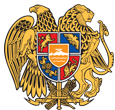 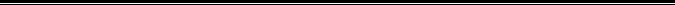 Հայաստանի Հանրապետության Լոռու մարզի Վանաձոր համայնք
Ք. Վանաձոր, Տիգրան Մեծի 22, Հեռ. 060 650162, 060 650040 vanadzor.lori@mta.gov.am, info@vanadzor.am